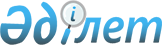 Об утверждении Правил ведения государственного кадастра техногенных минеральных образований
					
			Утративший силу
			
			
		
					Приказ Министра по инвестициям и развитию Республики Казахстан от 27 февраля 2015 года № 246. Зарегистрирован в Министерстве юстиции Республики Казахстан 29 апреля 2015 года № 10848. Утратил силу приказом и.о. Министра по инвестициям и развитию Республики Казахстан от 25 мая 2018 года № 393 (вводится в действие с 29.06.2018)
      Сноска. Утратил силу приказом и.о. Министра по инвестициям и развитию РК от 25.05.2018 № 393 (вводится в действие с 29.06.2018).
      В соответствии с  подпунктом 32-4) статьи 20 Закона Республики Казахстан от 24 июня 2010 года "О недрах и недропользовании" ПРИКАЗЫВАЮ:
      1. Утвердить прилагаемые  Правила ведения государственного кадастра техногенных минеральных образований. 
      2. Комитету геологии и недропользования Министерства по инвестициям и развитию Республики Казахстан (Нурабаев Б.К.) обеспечить:
      1) в установленном законодательством порядке государственную регистрацию настоящего приказа в Министерстве юстиции Республики Казахстан;
      2) в течение десяти календарных дней после государственной регистрации настоящего приказа в Министерстве юстиции Республики Казахстан, направление его копии на офицальное опубликование в периодических печатных изданиях и информационно-правовой системе "Әділет" республиканского государственного предприятия на праве хозяйственного ведения "Республиканский центр правовой информации Министерства юстиции Республики Казахстан";
      3) размещение настоящего приказа на интернет-ресурсе Министерства по инвестициям и развитию Республики Казахстан и на интранет-портале государственных органов;
      4) в течение десяти рабочих дней после государственной регистрации настоящего приказа в Министерстве юстиции Республики Казахстан представление в Юридический департамент Министерства по инвестициям и развитию Республики Казахстан сведений об исполнении мероприятий предусмотренных подпунктами 1), 2) и 3) пункта 2 настоящего приказа.
      3. Контроль за исполнением настоящего приказа возложить на курирующего вице-министра по инвестициям и развитию Республики Казахстан.
      4. Настоящий приказ вводится в действие по истечении десяти календарных дней после дня его первого официального опубликования. 
      "СОГЛАСОВАН"
      Министр энергетики Республики Казахстан
      ______________ В. Школьник
      от 16 марта 2015 года Правила
ведения государственного кадастра техногенных
минеральных образований
1. Общие положения
      1. Правила ведения государственного кадастра техногенных минеральных образований (далее - Правила), разработанные в соответствии с  подпунктом 32-4) статьи 20 Закона Республики Казахстан от 24 июня 2010 года "О недрах и недропользовании", определяют порядок ведения государственного кадастра техногенных минеральных образований (далее - государственный кадастр).
      2. Ведение государственного кадастра является составной частью системы учета состояния  Государственного фонда недр.
      3. Государственный кадастр ведется  Комитетом геологии и недропользования Министерства по инвестициям и развитию Республики Казахстан (далее – уполномоченный орган). 2. Порядок ведения государственного кадастра техногенных
минеральных образований
      4. Государственный кадастр представляет собой систематизированный, периодически пополняемый и уточняемый свод кратких унифицированных сведений, оформляемых в виде паспортов учета государственным кадастром техногенных минеральных образований Республики Казахстан (далее – Паспорт) по форме, согласно приложению 1 к настоящим Правилам.
      Государственный кадастр содержит сведения по складируемому объекту, характеризующие тип и вид техногенных минеральных образований с указанием количественных и качественных показателей, горнотехнических и экологических условий хранения.
      Сноска. Пункт 4 с изменением, внесенным приказом Министра по инвестициям и развитию РК от 22.11.2017 № 811 (вводится в действие по истечении десяти календарных дней после дня его первого официального опубликования).


      5. Учету в государственном кадастре подлежат техногенные минеральные образования.
      6. Составление паспортов производится всеми недропользователями независимо от форм собственности и источников финансирования работ ежегодно в случаях: 
      1) складирования отходов при разработке месторождений,
      обогащения полезных ископаемых и металлургического передела минерального сырья;
      2) утверждения новых технологических проектов разработки.
      Паспорт составляется недропользователем в четырех экземплярах и ежегодно направляется в срок не позднее 15 февраля одновременно с представлением в уполномоченный орган формы  геологической отчетности о состоянии недр, два - в межрегиональный департамент геологии и недропользования Комитета геологии и недропользования Министерства по инвестициям и развитию Республики Казахстан (далее - МД), третий - в уполномоченный орган в области охраны окружающей среды, четвертый - недропользователь сохраняет у себя.
      МД после проверки паспортов направляет один экземпляр в уполномоченный орган.
      7. Уполномоченный орган вносит поступившие Паспорта в государственный кадастр и обеспечивает:
      1) сбор, учет, систематизацию и хранение материалов государственного кадастра;
      2) внесение в автоматизированную систему обработки данных государственного кадастра.
      8. Если на объекте складирования (хранения) техногенных минеральных образований, принадлежащих организации (недропользователю) на праве собственности, расположены техногенные минеральные образования, принадлежащие на праве собственности государству, организация (недропользователь) прилагает к Паспорту разделительный баланс по форме, согласно приложению 2 к настоящим Правилам.
      Сноска. Правила дополнены пунктом 8 в соответствии с приказом Министра по инвестициям и развитию РК от 22.11.2017 № 811 (вводится в действие по истечении десяти календарных дней после дня его первого официального опубликования).


      Сноска. Правый верхний угол приложения в редакции приказа Министра по инвестициям и развитию РК от 22.11.2017 № 811 (вводится в действие по истечении десяти календарных дней после дня его первого официального опубликования).
      Форма
      Утвердил ___________________
      ___________________________
      фамилия, имя, отчество
      (при наличии), должность
      _________         ______
      подпись           дата 
      М.П.                         ПАСПОРТ                      учета государственным кадастром                    техногенных минеральных образований                           Республики Казахстан
                                 № _________________
      Объект учета____________________________________________
      Составил ______________________  ________________      _____________
                фамилия, имя, отчество      подпись                дата
               (при наличии), должность
      Проверил ______________________  ________________      _____________
                фамилия, имя, отчество      подпись             дата
               (при наличии), должность
      Наименование организации (недропользователь) _____________________                                ПРИЕМКА ПАСПОРТА                    Схематическая карта объекта учета 
      Географические координаты:
      Масштаб:
                              001. Горнотехнические условия хранения 
                              002. Организация заскладировавшая ТМО 
                        003. Организация-недропользователь
                        004. Административное положение
                        005. Расстояние до ближайших магистралей 
                                    006. Объект учета 
                              007. Параметры объекта 
      продолжение таблицы
                        008. Петрографический и литологический состав
                 вмещающих и вскрышных пород исходного сырья месторождения 
      009. Гранулометрический состав и физико-механические свойства ТМО 
                              010. Минеральный состав
                              011. Химический состав
                        012. Гидрогеологические условия хранения ТМО 
                        013. Степень изученности ТМО
                        014. Характеристика окружающей среды 
      015. Экологическое воздействие ТМО на окружающую среду
                        016. Фактическое использование объекта учета
                        017. Перспективы комплексного использования 
                        018. Источники данных об объекте 
      Сноска. Правила дополнены приложением 2 в соответствии с приказом Министра по инвестициям и развитию РК от 22.11.2017 № 811 (вводится в действие по истечении десяти календарных дней после дня его первого официального опубликования).
                                     РАЗДЕЛИТЕЛЬНЫЙ БАЛАНС
       Объект учета______________________________________________________________
       Составил_________________________________________ ____________ ___________
             фамилия, имя, отчество (при наличии), должность       подпись       дата
       Проверил_________________________________________ ____________ ___________
             фамилия, имя, отчество (при наличии), должность       подпись       дата
       Наименование организации (недропользователь)________________________________
       1. По результатам рассмотрения отчетных, статических, архивных данных, методом 
пропорционального распределения (выбрать нужное) объемы и количество техногенных 
минеральных образований распределены следующим образом:
       1) в собственности государства – объем__________тыс. м3, масса __тыс. т.;
       Координаты угловых точек границ техногенных минеральных образований, 
находящихся в собственности государства (графическое приложение: план и разрез в 
наглядном масштабе):
       Координаты угловых точек Северная широта Восточная долгота гр. мин. сек. гр. 
мин. сек.;
       Площадь техногенных минеральных образований принадлежащих 
государству _________________км2;
             (цифра прописью)
       2) в собственности организации (недропользователя) – объем _________
тыс. м3, масса ____ тыс.т.;
      Координаты угловых точек границ техногенных минеральных образований, 
складируемые организацией (недропользователем) (графическое приложение: план и разрез 
в наглядном масштабе):
       Координаты угловых точек Северная широта Восточная долгота гр. мин. сек. гр. 
мин. сек.
       Основания возникновения права собственности на техногенные минеральные 
образования ___________
       Площадь техногенных минеральных образований принадлежащих организации 
      (недропользователю) _________________________км2.
                         (цифра прописью)
					© 2012. РГП на ПХВ «Институт законодательства и правовой информации Республики Казахстан» Министерства юстиции Республики Казахстан
				
Министр
по инвестициям и развитию
Республики Казахстан
А. ИсекешевУтверждены
приказом Министра
по инвестициям и развитию
Республики Казахстан
от 27 февраля 2015 года № 246Приложение 1 к Правилам по ведениюгосударственного кадастратехногенных минеральных образований
Организация
фамилия, имя, отчество при наличии)
должность
подпись
дата
Территориальный орган
РЦГИ
Характеристика основания
Характеристика основания
Характеристика основания
Характеристика дамбы
Характеристика дамбы
Характеристика дамбы
Характеристика дамбы
тип пород
водопроницаемость
физико-механические свойства
тип пород
параметры
параметры
физико-механические свойства
тип пород
водопроницаемость
физико-механические свойства
тип пород
ширина основания, км
ширина по верху, км
физико-механические свойства
01
02
03
04
05
06
07
Название организации
Рудник, фабрика, завод, артель
01
02
Название организации
Рудник, фабрика, завод, артель
01
02
Область
Район
Город, поселок
01
02
03
Автомобильная дорога, км
Железная дорога, км
Пристань, км
Линия электропередач, км
01
02
03
04
Вид ТМО
Название объекта
Исходное сырье
Условия образования
Расстояние,
км
Период
Период
Вид ТМО
Название объекта
Исходное сырье
Условия образования
Расстояние,
км
начало
конец
01
02
03
04
05
06
07
Длина, км
Ширина, км
Высота, км
Площадь,
км2
Годовой выход отходов производства за отчетный год, тыс.т
01
02
03
04
05
На момент составления паспорта
На момент составления паспорта
До 1992 г.
До 1992 г.
После 1992 г.
После 1992 г.
Затраты, тыс.тенге
Затраты, тыс.тенге
объем, тыс.м3
масса, тыс.т
объем, тыс.м3
масса, тыс.т
объем, тыс.м3
масса, тыс.т
за пред. год
всего
06
07
08
09
10
11
12
13
Генетический тип месторождения, являющийся источником ТМО
Характер минерализации источника ТМО
Характер минерализации источника ТМО
Вмещающие породы
Вскрышные породы
Генетический тип месторождения, являющийся источником ТМО
основной
попутной
Вмещающие породы
Вскрышные породы
01
02
03
04
05
Полезные ископаемые
Количество, %
Твердость,
Влажность, %
Объемный вес, г/см3
Плотность, г/см3
Классы крупности, %
Классы крупности, %
Классы крупности, %
Классы крупности, %
Классы крупности, %
Полезные ископаемые
Количество, %
Твердость,
Влажность, %
Объемный вес, г/см3
Плотность, г/см3
01
02
03
04
05
06
07
08
09
10
11
Рудные минералы
Нерудные минералы
01
02
Рудные компоненты
Рудные компоненты
Рудные компоненты
Рудные компоненты
Рудные компоненты
Силикатная часть
Силикатная часть
Силикатная часть
Силикатная часть
название, символ
содержание, %
содержание, %
содержание, %
запасы, тыс.т
название, символ
содержание, %
содержание, %
содержание, %
название, символ
мин.
макс.
среднее
запасы, тыс.т
название, символ
мин.
макс.
среднее
01
02
03
04
05
06
07
08
09
Сухие
Частично осушенные
Обводненные
Наличие плывунных зон
01
02
03
04
Кем и когда изучалось
Название отчетного материала
Изученные параметры объекта и их стадии
01
02
03
а) геологоразведочные и (или) экологогеохимические работы
б) разработка технологии вторичной  переработки
в) опытные работы
г) проектные и (или) строительные работы
Характеристика климатических условий месторасположения ТМО
Характеристика климатических условий месторасположения ТМО
Характеристика климатических условий месторасположения ТМО
Фоновые параметры состояния окружающей среды
Фоновые параметры состояния окружающей среды
Фоновые параметры состояния окружающей среды
Фоновые параметры состояния окружающей среды
роза ветров
скорость ветра, м/сек
частота выпадения осадков
уровень радиации,
состояние повехностных и под-земных вод
состояние воздуха
характеристика почвенного покрова
01
02
03
04
05
06
07
Отчуждение земель
Отчуждение земель
Оценка загрязнения окружающей среды
Оценка загрязнения окружающей среды
Оценка загрязнения окружающей среды
Оценка загрязнения окружающей среды
вид земель
количество, км2
земли
атмосферы
поверхностных вод
подземных вод
01
02
03
04
05
06
Объект учета
Объект учета
Объект учета
Использование
Использование
Использование
Использование
Использование
Использование
наименование отходов
количество, тыс.т
и тыс.м3
% от общей массы
направление использования
технология производства
количество, тыс.т в год
себестоимость, тенге /тонну
отпускная цена, тенге /тонну
потребность
01
02
03
04
05
06
07
08
09
Полезные ископаемые в ТМО
Возможные способы разработки и переработки ТМО
Возможные способы разработки и переработки ТМО
Возможные способы разработки и переработки ТМО
Рекультивация земель занятых ТМО
Полезные ископаемые в ТМО
наименование продукции
технология производства
потенциальные потребители продукции
Рекультивация земель занятых ТМО
01
02
03
04
05
Наименование документа
Содержание документа
Автор
№ протокола
Год утверждения
Место хранения
01
02
03
04
05
06Приложение 2 
к Правилам ведения 
государственного кадастра 
техногенных минеральных образованийФорма